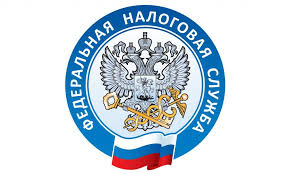 Порядок перехода с УСН на ПСН в течение календарного годаНалоговый кодекс устанавливает, что налогоплательщик на УСН вправе перейти на иной режим налогообложения только по окончании налогового периода. Для этого он должен уведомить налоговый орган не позднее 15 января года, в котором предполагается такой переход.В то же время ПСН может применяться ИП наряду с иными режимами налогообложения. Таким образом, Налоговый кодекс не запрещает одновременно применять оба вышеуказанных режима.В связи с этим при применении УСН ИП вправе в течение календарного года перейти по отдельному виду деятельности на ПСН, оставаясь при этом на УСН.Кроме того, оставаясь на УСН и занимаясь только одним видом предпринимательской деятельности, ИП может перейти на патент по тому же виду деятельности.При этом у него остается обязанность по представлению соответствующих деклараций по упрощенной системе по окончании каждого налогового периода. Это касается и нулевых деклараций по УСН в случае отсутствия доходов, подлежащих налогообложению по этой системе.                               Основание: письмо ФНС России от 10.12.2021 № СД-4-3/17292@.